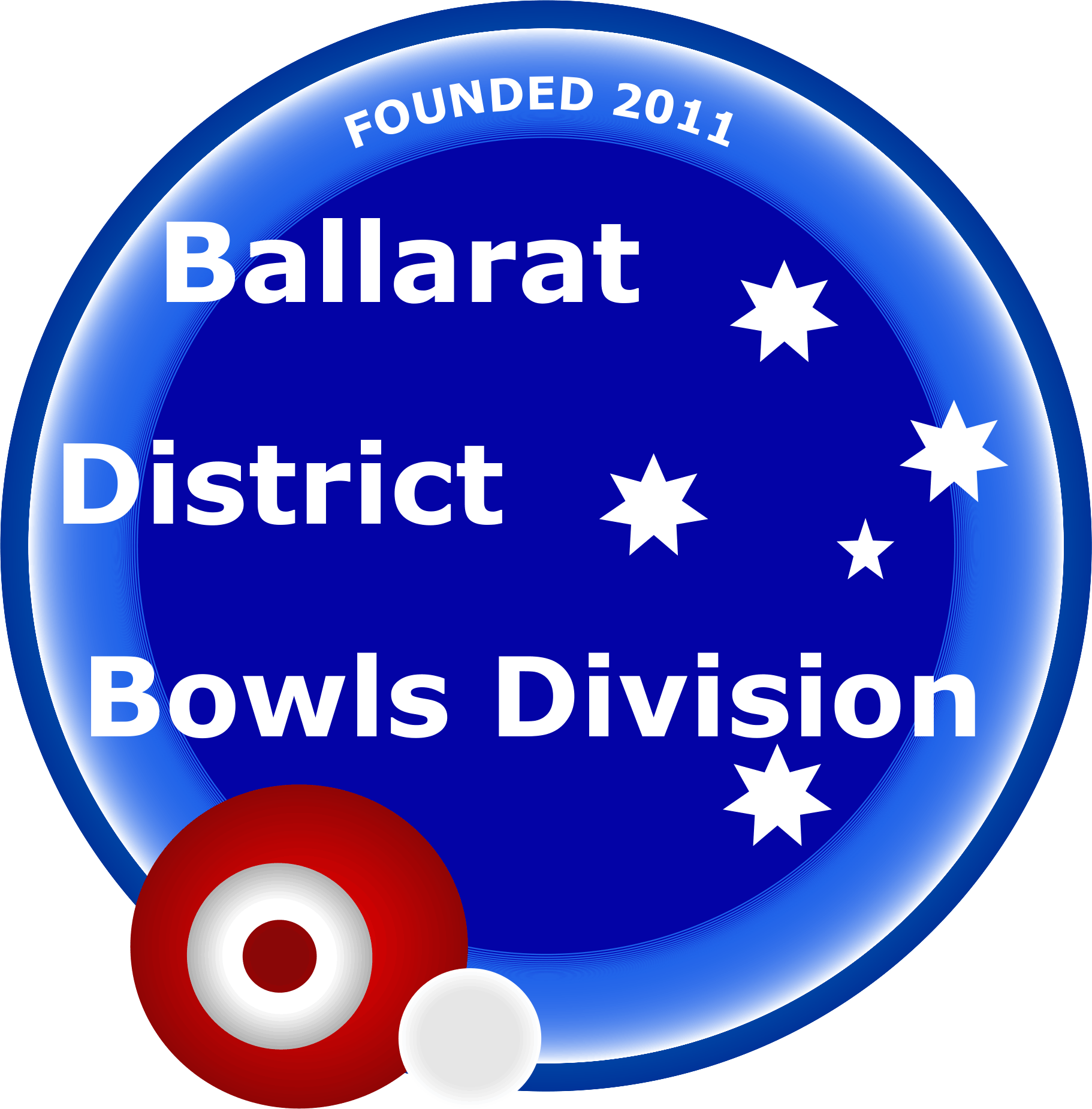 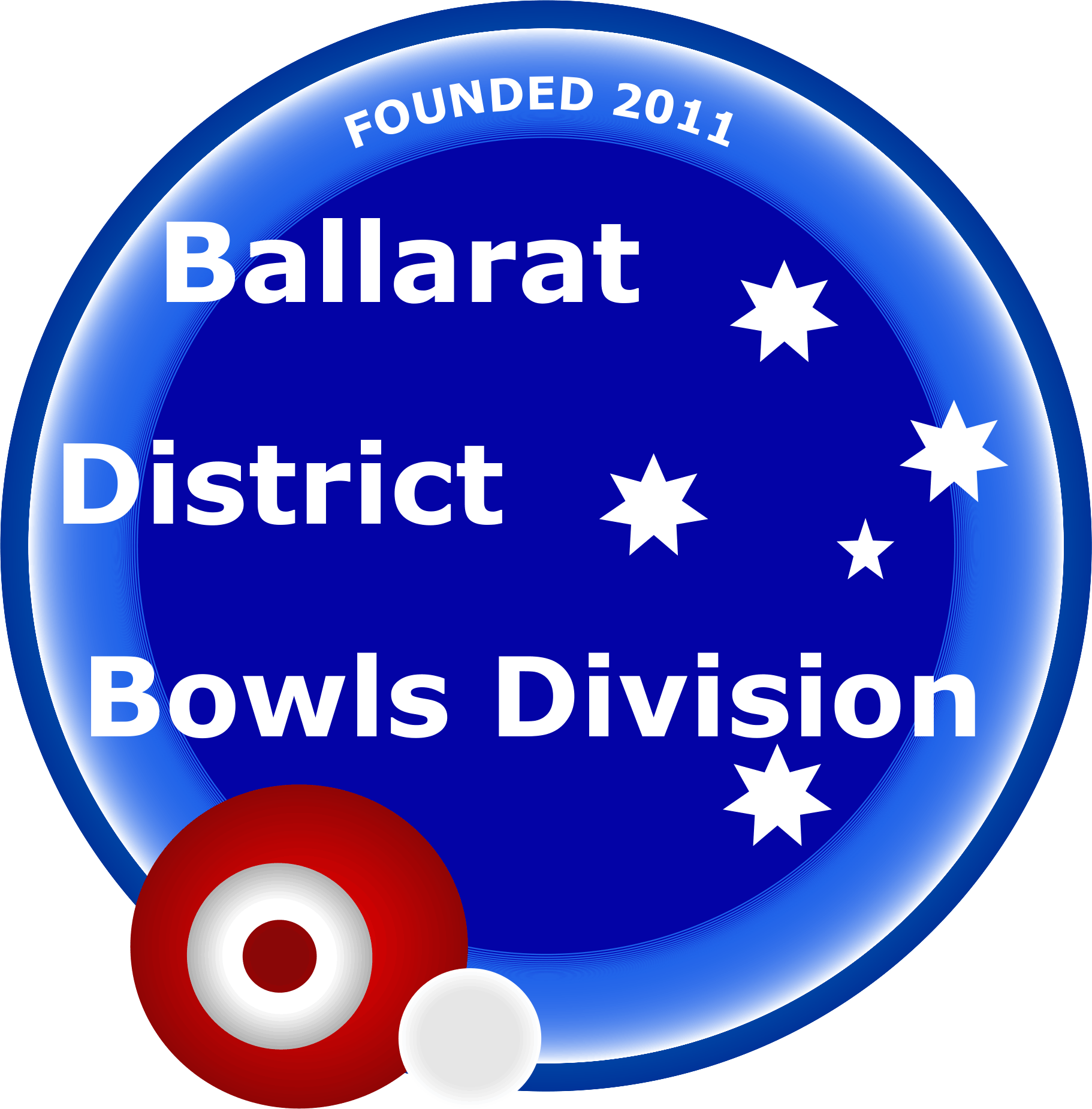 Available POSITIONS:As insufficient nominations have been received, expressions of interest are called for the following positions:Nominee  Nominee  Nominee  Nominee  Nominee  Nominee  Nominee  Nominee  Nominee  Nominee  Nominee  Nominee  Nominee  PositionPennant Championship Match CommitteePennant Championship Match CommitteePennant Championship Match CommitteePennant Championship Match CommitteePennant Championship Match CommitteePennant Championship Match CommitteePennant Championship Match CommitteePennant Championship Match CommitteePennant Championship Match CommitteePennant Championship Match CommitteePennant Championship Match CommitteePennant Championship Match CommitteeSurnameGiven Name/sGiven Name/sGiven Name/sAddressPhoneHomeWorkWorkWorkMobileMobileEmailClubClubClubSignatureDateDateBoard MemberMatch Committee